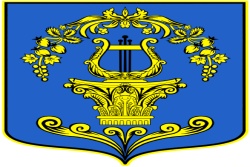 СОВЕТ ДЕПУТАТОВ  МУНИЦИПАЛЬНОГО ОБРАЗОВАНИЯТАИЦКОЕ ГОРОДСКОЕ ПОСЕЛЕНИЕГАТЧИНСКОГО МУНИЦИПАЛЬНОГО РАЙОНАЛЕНИНГРАДСКОЙ ОБЛАСТИРЕШЕНИЕот  20 декабря 2019 года                                             	                            №  32О внесении изменений в решение №25 от 29.11.2019 «Об установлении земельного налога на территории Таицкого городского поселения» В соответствии с Федеральным законом от 06.10.2003 №131-ФЗ «Об общих принципах организации местного самоуправления в Российской Федерации», Налоговым кодексом Российской Федерации, в связи с допущенной ошибкой юридической техники, и, руководствуясь уставом МО Таицкое городское поселение,совет депутатов МО Таицкое городское поселениеРЕШИЛ:1. В пункте 3 подпункт 2 решения №25 от 29.11.2019 «Об установлении земельного налога на территории Таицкого городского поселения» считать недействительным.2. Настоящее решение вступает в силу после официального опубликования, подлежит размещению на сайте администрации и распространяется на правоотношения, возникшие с 01 января 2020 года.Глава муниципального образования				    Т.П. Павлова